Comparing Fractions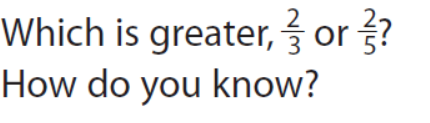 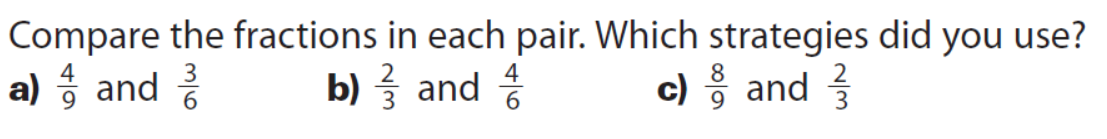 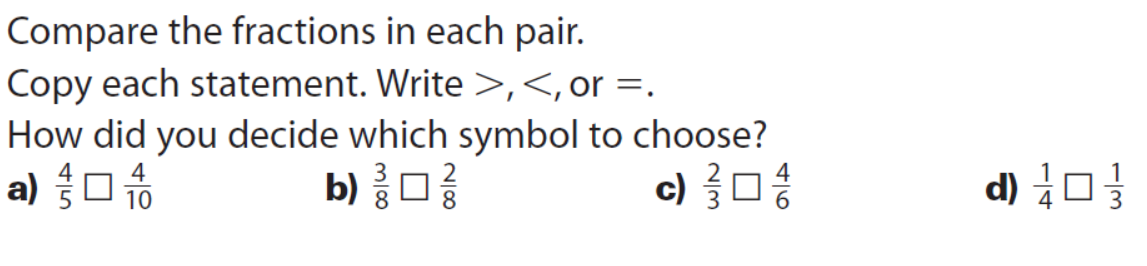 